Pozdrav
Pozdravujem vás, lesy, hory,
z tej duše pozdravujem vás!
Čo mrcha svet v nás skvári, zmorí,
zrak jeho urknul, zmámila
lož, ohlušila presila:
vy k žitiu privediete zas,
vy vzkriesite, vy zotavíte,
z jatrivých vyliečite rán,
v opravdu priamom, bratskom cite
otvoriac lono dokorán, 
a srdečnosť kde odveká,
kde nikdy nevyspela zrada,
bez dotazu, kto on, čo hľadá,
na lono to, hľa, v objem sladký
ramenom láskyplnej matky
pritúliac verne človeka...
Len okamih tam pobudnutia:už mŕtvie bôľ, už slabnú putá,
zrak čistí sa, tlak voľneje,
i oživujú nádeje;
len jeden pokyn, zášum lesný,
len jeden horskej riavy skok:
a duša už sa ladí k piesni,
tkne sa jej bičík prečudesný —
a srdce hupká vozvysok;
len jedno orla skolotanie,
len jeden švihot sokola,
prez horu mužné zahvízdanie,
na holiach jeden záblesk vatry:
a nás už chváce povoľa,
duch už sa zažal, už sa jatrí,
plamenným krídlom šibe hor’,
jak v nebo naspäť meteor;
len chvíľka, ako vzdušný vlas
čo preletí nám ponad hlavu —
a už ju máme, myseľ hravú:
zmladenej duše prez dúbravu
tak strie sa, ako dúhy pás...
...Z tej duše pozdravujem vás!P.O.Hviezdoslav V školskom roku 2013/2014 sa opäť uskutočnilo školského kola súťaže HVIEZDOSLAVOV KUBÍN , školského kola zúčastnilo  59  žiakov, ktorí súťažili v kategóriách: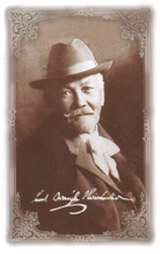 II .kategória 4.-6.ročník a III. kategória 7.-9.ročník.Umiestnenie:PRÓZAII .kategória 4.- 6.ročník                          III. kategória 7.-9.ročník1.Anton ŠTEFAŇÁK                                  1.Milan PLEVJAK2.Natália ADAMČÍKOVÁ                          2.Klaudia KOVALIČKOVÁ3. Monika SKURCOŇÁKOVÁ                     3.Vanesa CHUDJAKOVÁ                                                                     Tatiana MACHAJDOVÁPOÉZIA
II .kategória 4. -6.ročník                          III. kategória 7.-9.ročník1.Žofia GLOVAŤÁKOVÁ                            1. Mária TYROLOVÁ2.Radovan METES                                     2.Veronika BUDZEĽOVÁ3.Esterka LABUDIAKOVÁ                        3. Andrej HRUBJAKSúťažiaci:IV. triedaGabriela VORČÁKOVÁ Esterka LABUDIAKOVÁLaura  ZBOROŇOVÁV.AJán MARLENGAAdriana MASNIČÁKOVÁ                          Samuel MINAROVIČPatrícia TARČÁKOVÁ                                 Anna Mária ZBOROŇOVÁV.CDaniela GRIŽÁKOVÁLenka PITÁKOVÁ                                          Simona MAJERČÍKOVÁBernadeta SPUCHLIAKOVÁ                          VI.AJanka TARČÁKOVÁ                                      Klára MARCOŇÁKOVÁ                                  Nikola VARGONČÍKOVÁ                                Natália ADAMČÍKOVÁ                                  Alexandra ŠPIGUROVÁ                                  Zuzana MATUŠŇÁKOVÁ                                VII.ALenka KOŠÚTOVÁAlžbeta BARNÁŠOVÁVeronika BUDZEĽOVÁTatiana FERNEZOVÁMagdaléna JAŠÁKOVÁ                                                                                                                        Monika GLOVAŤÁKOVÁ                                 Dávid KOCÚRVIII.A Viktória METESOVÁTatiana MACHAJDOVÁJanka RUSNÁKOVÁMagdaléna GRACÍKOVÁPatrícia METESOVÁVIII.CTerézia ODUMORKOVÁ                                 Simona JAŠÁKOVÁ                                       Nikoleta REVAJOVÁ                                                                                                      Mgr. Rusnáková Viera